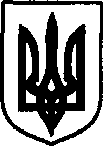 УКРАЇНАДунаєвецька міська рада VII скликанняР І Ш Е Н Н ЯСорок п'ятої сесії23 листопада 2018 р.				Дунаївці 				№11-45/2018рПро затвердження фінансового плану на 2019 рік Комунального некомерційного підприємства «Дунаєвецький центр первинної медико-санітарної допомоги» Дунаєвецької міської ради Відповідно до статті 26 Закону України «Про місцеве самоврядування в Україні», керуючись частиною 10 статей 78, 75, 77 Господарського кодексу України, розглянувши лист комунального некомерційного підприємства «Дунаєвецький центр первинної медико-санітарної допомоги» від 14.11.2018 р. №596, міська радаВИРІШИЛА:1. Затвердити фінансовий план на 2019 рік комунального некомерційного підприємства «Дунаєвецький центр первинної медико-санітарної допомоги» Дунаєвецької міської ради (додається).2. Контроль за виконанням даного рішення покласти на заступника міського голови Н.Слюсарчик, постійні комісії з питань планування, фінансів, бюджету та соціально економічного розвитку (голова комісії Д.Сусляк ) та з питань освіти, культури,  охорони здоров'я, фізкультури, спорту та соціального захисту населення (голова комісії Р.Жовнір)Міський голова								В. Заяць